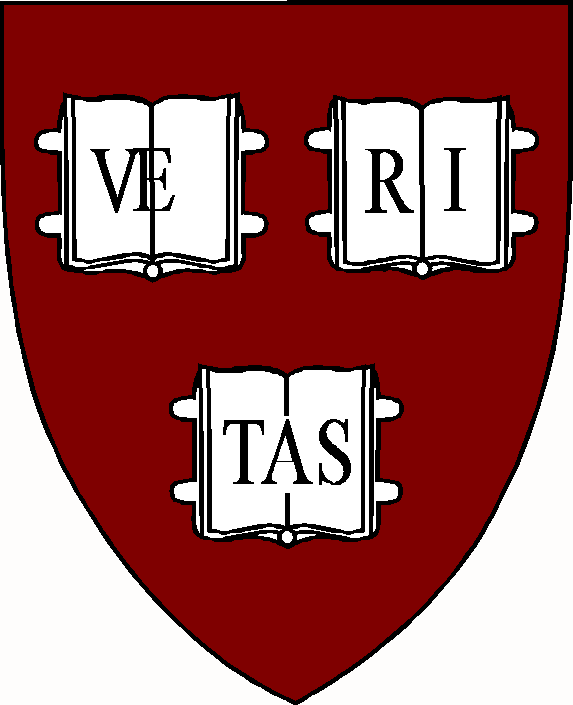         New        Amendment        Renewal        Transfer        New        Amendment        Renewal        Transfer        New        Amendment        Renewal        TransferApplication for a Permit to use X-Ray Devices   Return to: Radiation Protection Office; Facsimile:  (617) 496-5509Application for a Permit to use X-Ray Devices   Return to: Radiation Protection Office; Facsimile:  (617) 496-5509Application for a Permit to use X-Ray Devices   Return to: Radiation Protection Office; Facsimile:  (617) 496-5509Application for a Permit to use X-Ray Devices   Return to: Radiation Protection Office; Facsimile:  (617) 496-5509Application for a Permit to use X-Ray Devices   Return to: Radiation Protection Office; Facsimile:  (617) 496-5509Application for a Permit to use X-Ray Devices   Return to: Radiation Protection Office; Facsimile:  (617) 496-5509Application for a Permit to use X-Ray Devices   Return to: Radiation Protection Office; Facsimile:  (617) 496-5509Application for a Permit to use X-Ray Devices   Return to: Radiation Protection Office; Facsimile:  (617) 496-5509Application for a Permit to use X-Ray Devices   Return to: Radiation Protection Office; Facsimile:  (617) 496-5509Application for a Permit to use X-Ray Devices   Return to: Radiation Protection Office; Facsimile:  (617) 496-5509Application for a Permit to use X-Ray Devices   Return to: Radiation Protection Office; Facsimile:  (617) 496-5509Application for a Permit to use X-Ray Devices   Return to: Radiation Protection Office; Facsimile:  (617) 496-5509Application for a Permit to use X-Ray Devices   Return to: Radiation Protection Office; Facsimile:  (617) 496-5509Application for a Permit to use X-Ray Devices   Return to: Radiation Protection Office; Facsimile:  (617) 496-5509Application for a Permit to use X-Ray Devices   Return to: Radiation Protection Office; Facsimile:  (617) 496-5509Application for a Permit to use X-Ray Devices   Return to: Radiation Protection Office; Facsimile:  (617) 496-5509Application for a Permit to use X-Ray Devices   Return to: Radiation Protection Office; Facsimile:  (617) 496-5509Application for a Permit to use X-Ray Devices   Return to: Radiation Protection Office; Facsimile:  (617) 496-5509Application for a Permit to use X-Ray Devices   Return to: Radiation Protection Office; Facsimile:  (617) 496-5509Application for a Permit to use X-Ray Devices   Return to: Radiation Protection Office; Facsimile:  (617) 496-5509Application for a Permit to use X-Ray Devices   Return to: Radiation Protection Office; Facsimile:  (617) 496-5509Application for a Permit to use X-Ray Devices   Return to: Radiation Protection Office; Facsimile:  (617) 496-5509Application for a Permit to use X-Ray Devices   Return to: Radiation Protection Office; Facsimile:  (617) 496-5509Application for a Permit to use X-Ray Devices   Return to: Radiation Protection Office; Facsimile:  (617) 496-5509Application for a Permit to use X-Ray Devices   Return to: Radiation Protection Office; Facsimile:  (617) 496-5509Application for a Permit to use X-Ray Devices   Return to: Radiation Protection Office; Facsimile:  (617) 496-5509Authorized User:         (Last)                        (First)                             (M.I.)   (Permit Holder)             		       		      Authorized User:         (Last)                        (First)                             (M.I.)   (Permit Holder)             		       		      Authorized User:         (Last)                        (First)                             (M.I.)   (Permit Holder)             		       		      Authorized User:         (Last)                        (First)                             (M.I.)   (Permit Holder)             		       		      Authorized User:         (Last)                        (First)                             (M.I.)   (Permit Holder)             		       		      Authorized User:         (Last)                        (First)                             (M.I.)   (Permit Holder)             		       		      Authorized User:         (Last)                        (First)                             (M.I.)   (Permit Holder)             		       		      Authorized User:         (Last)                        (First)                             (M.I.)   (Permit Holder)             		       		      Authorized User:         (Last)                        (First)                             (M.I.)   (Permit Holder)             		       		      Authorized User:         (Last)                        (First)                             (M.I.)   (Permit Holder)             		       		      Authorized User:         (Last)                        (First)                             (M.I.)   (Permit Holder)             		       		      Authorized User:         (Last)                        (First)                             (M.I.)   (Permit Holder)             		       		      Authorized User:         (Last)                        (First)                             (M.I.)   (Permit Holder)             		       		      Authorized User:         (Last)                        (First)                             (M.I.)   (Permit Holder)             		       		      Authorized User:         (Last)                        (First)                             (M.I.)   (Permit Holder)             		       		      Authorized User:         (Last)                        (First)                             (M.I.)   (Permit Holder)             		       		      Authorized User:         (Last)                        (First)                             (M.I.)   (Permit Holder)             		       		      Authorized User:         (Last)                        (First)                             (M.I.)   (Permit Holder)             		       		      Authorized User:         (Last)                        (First)                             (M.I.)   (Permit Holder)             		       		      Authorized User:         (Last)                        (First)                             (M.I.)   (Permit Holder)             		       		      Authorized User:         (Last)                        (First)                             (M.I.)   (Permit Holder)             		       		      Degree(s):Degree(s):Degree(s):Degree(s):Degree(s):Degree(s):Degree(s):Degree(s):Appointment:            Appointment:            Appointment:            Appointment:            Appointment:            Appointment:            Appointment:            School:           School:           School:           School:           School:           School:           School:           School:           School:           School:           School:           School:           School:           School:           Dept:       Dept:       Dept:       Dept:       Dept:       Dept:       Dept:       Dept:       Office Address:  (Bldg.)               (Room)          (Street Address)                    (City)Office Address:  (Bldg.)               (Room)          (Street Address)                    (City)Office Address:  (Bldg.)               (Room)          (Street Address)                    (City)Office Address:  (Bldg.)               (Room)          (Street Address)                    (City)Office Address:  (Bldg.)               (Room)          (Street Address)                    (City)Office Address:  (Bldg.)               (Room)          (Street Address)                    (City)Office Address:  (Bldg.)               (Room)          (Street Address)                    (City)Office Address:  (Bldg.)               (Room)          (Street Address)                    (City)Office Address:  (Bldg.)               (Room)          (Street Address)                    (City)Office Address:  (Bldg.)               (Room)          (Street Address)                    (City)Office Address:  (Bldg.)               (Room)          (Street Address)                    (City)Office Address:  (Bldg.)               (Room)          (Street Address)                    (City)Office Address:  (Bldg.)               (Room)          (Street Address)                    (City)Office Address:  (Bldg.)               (Room)          (Street Address)                    (City)Office Address:  (Bldg.)               (Room)          (Street Address)                    (City)Office Address:  (Bldg.)               (Room)          (Street Address)                    (City)Office Address:  (Bldg.)               (Room)          (Street Address)                    (City)Office Address:  (Bldg.)               (Room)          (Street Address)                    (City)Office Address:  (Bldg.)               (Room)          (Street Address)                    (City)Office Address:  (Bldg.)               (Room)          (Street Address)                    (City)Office Address:  (Bldg.)               (Room)          (Street Address)                    (City)Office Address:  (Bldg.)               (Room)          (Street Address)                    (City)Telephone:Telephone:Telephone:Telephone:Telephone:Telephone:Telephone:E-mail address:E-mail address:E-mail address:E-mail address:E-mail address:E-mail address:E-mail address:E-mail address:E-mail address:E-mail address:E-mail address:E-mail address:E-mail address:E-mail address:E-mail address:E-mail address:E-mail address:E-mail address:E-mail address:E-mail address:E-mail address:E-mail address:Facsimile:Facsimile:Facsimile:Facsimile:Facsimile:Facsimile:Facsimile:Alternate Permit Holder:         (Last)                             (First)                                (M.I.)   Alternate Permit Holder:         (Last)                             (First)                                (M.I.)   Alternate Permit Holder:         (Last)                             (First)                                (M.I.)   Alternate Permit Holder:         (Last)                             (First)                                (M.I.)   Alternate Permit Holder:         (Last)                             (First)                                (M.I.)   Alternate Permit Holder:         (Last)                             (First)                                (M.I.)   Alternate Permit Holder:         (Last)                             (First)                                (M.I.)   Alternate Permit Holder:         (Last)                             (First)                                (M.I.)   Alternate Permit Holder:         (Last)                             (First)                                (M.I.)   Alternate Permit Holder:         (Last)                             (First)                                (M.I.)   Alternate Permit Holder:         (Last)                             (First)                                (M.I.)   Alternate Permit Holder:         (Last)                             (First)                                (M.I.)   Alternate Permit Holder:         (Last)                             (First)                                (M.I.)   Alternate Permit Holder:         (Last)                             (First)                                (M.I.)   Alternate Permit Holder:         (Last)                             (First)                                (M.I.)   Alternate Permit Holder:         (Last)                             (First)                                (M.I.)   Alternate Permit Holder:         (Last)                             (First)                                (M.I.)   Alternate Permit Holder:         (Last)                             (First)                                (M.I.)   Alternate Permit Holder:         (Last)                             (First)                                (M.I.)   Alternate Permit Holder:         (Last)                             (First)                                (M.I.)   Alternate Permit Holder:         (Last)                             (First)                                (M.I.)   Alternate Permit Holder:         (Last)                             (First)                                (M.I.)   Alternate's Telephone:Alternate's Telephone:Alternate's Telephone:Alternate's Telephone:Alternate's Telephone:Alternate's Telephone:Alternate's Telephone:Alternate's e-mail address:Alternate's e-mail address:Alternate's e-mail address:Alternate's e-mail address:Alternate's e-mail address:Alternate's e-mail address:Alternate's e-mail address:Alternate's e-mail address:Alternate's e-mail address:Alternate's e-mail address:Alternate's e-mail address:Alternate's e-mail address:Alternate's e-mail address:Alternate's e-mail address:Alternate's e-mail address:Alternate's e-mail address:Alternate's e-mail address:Alternate's e-mail address:Alternate's e-mail address:Alternate's e-mail address:Alternate's e-mail address:Alternate's e-mail address:Alternate's Facsimile:Alternate's Facsimile:Alternate's Facsimile:Alternate's Facsimile:Alternate's Facsimile:Alternate's Facsimile:Alternate's Facsimile:Preferred Contact:                           (Last)                             (First)                                (M.I.)   Contact's Title (Laboratory Safety Officer, Admin, etc.):       Preferred Contact:                           (Last)                             (First)                                (M.I.)   Contact's Title (Laboratory Safety Officer, Admin, etc.):       Preferred Contact:                           (Last)                             (First)                                (M.I.)   Contact's Title (Laboratory Safety Officer, Admin, etc.):       Preferred Contact:                           (Last)                             (First)                                (M.I.)   Contact's Title (Laboratory Safety Officer, Admin, etc.):       Preferred Contact:                           (Last)                             (First)                                (M.I.)   Contact's Title (Laboratory Safety Officer, Admin, etc.):       Preferred Contact:                           (Last)                             (First)                                (M.I.)   Contact's Title (Laboratory Safety Officer, Admin, etc.):       Preferred Contact:                           (Last)                             (First)                                (M.I.)   Contact's Title (Laboratory Safety Officer, Admin, etc.):       Preferred Contact:                           (Last)                             (First)                                (M.I.)   Contact's Title (Laboratory Safety Officer, Admin, etc.):       Preferred Contact:                           (Last)                             (First)                                (M.I.)   Contact's Title (Laboratory Safety Officer, Admin, etc.):       Preferred Contact:                           (Last)                             (First)                                (M.I.)   Contact's Title (Laboratory Safety Officer, Admin, etc.):       Preferred Contact:                           (Last)                             (First)                                (M.I.)   Contact's Title (Laboratory Safety Officer, Admin, etc.):       Preferred Contact:                           (Last)                             (First)                                (M.I.)   Contact's Title (Laboratory Safety Officer, Admin, etc.):       Preferred Contact:                           (Last)                             (First)                                (M.I.)   Contact's Title (Laboratory Safety Officer, Admin, etc.):       Preferred Contact:                           (Last)                             (First)                                (M.I.)   Contact's Title (Laboratory Safety Officer, Admin, etc.):       Preferred Contact:                           (Last)                             (First)                                (M.I.)   Contact's Title (Laboratory Safety Officer, Admin, etc.):       Preferred Contact:                           (Last)                             (First)                                (M.I.)   Contact's Title (Laboratory Safety Officer, Admin, etc.):       Preferred Contact:                           (Last)                             (First)                                (M.I.)   Contact's Title (Laboratory Safety Officer, Admin, etc.):       Preferred Contact:                           (Last)                             (First)                                (M.I.)   Contact's Title (Laboratory Safety Officer, Admin, etc.):       Preferred Contact:                           (Last)                             (First)                                (M.I.)   Contact's Title (Laboratory Safety Officer, Admin, etc.):       Preferred Contact:                           (Last)                             (First)                                (M.I.)   Contact's Title (Laboratory Safety Officer, Admin, etc.):       Preferred Contact:                           (Last)                             (First)                                (M.I.)   Contact's Title (Laboratory Safety Officer, Admin, etc.):       Preferred Contact:                           (Last)                             (First)                                (M.I.)   Contact's Title (Laboratory Safety Officer, Admin, etc.):       Contact's Telephone:Contact's Telephone:Contact's Telephone:Contact's Telephone:Contact's Telephone:Contact's Telephone:Contact's Telephone:Contact's e-mail address:Contact's e-mail address:Contact's e-mail address:Contact's e-mail address:Contact's e-mail address:Contact's e-mail address:Contact's e-mail address:Contact's e-mail address:Contact's e-mail address:Contact's e-mail address:Contact's e-mail address:Contact's e-mail address:Contact's e-mail address:Contact's e-mail address:Contact's e-mail address:Contact's e-mail address:Contact's e-mail address:Contact's e-mail address:Contact's e-mail address:Contact's e-mail address:Contact's e-mail address:Contact's e-mail address:Contact's Facsimile:Contact's Facsimile:Contact's Facsimile:Contact's Facsimile:Contact's Facsimile:Contact's Facsimile:Contact's Facsimile:SECTION 1:  LABORATORY SPACESSECTION 1:  LABORATORY SPACESSECTION 1:  LABORATORY SPACESSECTION 1:  LABORATORY SPACESSECTION 1:  LABORATORY SPACESSECTION 1:  LABORATORY SPACESSECTION 1:  LABORATORY SPACESSECTION 1:  LABORATORY SPACESSECTION 1:  LABORATORY SPACESSECTION 1:  LABORATORY SPACESSECTION 1:  LABORATORY SPACESSECTION 1:  LABORATORY SPACESSECTION 1:  LABORATORY SPACESSECTION 1:  LABORATORY SPACESSECTION 1:  LABORATORY SPACESSECTION 1:  LABORATORY SPACESSECTION 1:  LABORATORY SPACESSECTION 1:  LABORATORY SPACESSECTION 1:  LABORATORY SPACESSECTION 1:  LABORATORY SPACESSECTION 1:  LABORATORY SPACESSECTION 1:  LABORATORY SPACESSECTION 1:  LABORATORY SPACESSECTION 1:  LABORATORY SPACESSECTION 1:  LABORATORY SPACESSECTION 1:  LABORATORY SPACESSECTION 1:  LABORATORY SPACESSECTION 1:  LABORATORY SPACESSECTION 1:  LABORATORY SPACESSECTION  1Building(s):Building(s):Building(s):Building(s):Building(s):Building(s):Building(s):Building(s):Building(s):Building(s):Building(s):Building(s):Building(s):Building(s):Building(s):Building(s):Laboratory Room Numbers:Laboratory Room Numbers:Laboratory Room Numbers:Laboratory Room Numbers:Laboratory Room Numbers:Laboratory Room Numbers:Laboratory Room Numbers:Laboratory Room Numbers:Laboratory Room Numbers:Laboratory Room Numbers:Laboratory Room Numbers:Laboratory Room Numbers:SECTION  1SECTION  1SECTION  1SECTION  1SECTION 2:  X-RAY PRODUCING EQUIPMENTSECTION 2:  X-RAY PRODUCING EQUIPMENTSECTION 2:  X-RAY PRODUCING EQUIPMENTSECTION 2:  X-RAY PRODUCING EQUIPMENTSECTION 2:  X-RAY PRODUCING EQUIPMENTSECTION 2:  X-RAY PRODUCING EQUIPMENTSECTION 2:  X-RAY PRODUCING EQUIPMENTSECTION 2:  X-RAY PRODUCING EQUIPMENTSECTION 2:  X-RAY PRODUCING EQUIPMENTSECTION 2:  X-RAY PRODUCING EQUIPMENTSECTION 2:  X-RAY PRODUCING EQUIPMENTSECTION 2:  X-RAY PRODUCING EQUIPMENTSECTION 2:  X-RAY PRODUCING EQUIPMENTSECTION 2:  X-RAY PRODUCING EQUIPMENTSECTION 2:  X-RAY PRODUCING EQUIPMENTSECTION 2:  X-RAY PRODUCING EQUIPMENTSECTION 2:  X-RAY PRODUCING EQUIPMENTSECTION 2:  X-RAY PRODUCING EQUIPMENTSECTION 2:  X-RAY PRODUCING EQUIPMENTSECTION 2:  X-RAY PRODUCING EQUIPMENTSECTION 2:  X-RAY PRODUCING EQUIPMENTSECTION 2:  X-RAY PRODUCING EQUIPMENTSECTION 2:  X-RAY PRODUCING EQUIPMENTSECTION 2:  X-RAY PRODUCING EQUIPMENTSECTION 2:  X-RAY PRODUCING EQUIPMENTSECTION 2:  X-RAY PRODUCING EQUIPMENTSECTION 2:  X-RAY PRODUCING EQUIPMENTSECTION 2:  X-RAY PRODUCING EQUIPMENTSECTION 2:  X-RAY PRODUCING EQUIPMENTSECTION 2ManufacturerManufacturerManufacturerManufacturerModel No.Model No.Model No.Model No.Model No.Model No.Serial No.Serial No.Serial No.Serial No.Serial No.Operating Parameters(KVp/Ma)Operating Parameters(KVp/Ma)Operating Parameters(KVp/Ma)Operating Parameters(KVp/Ma)Operating Parameters(KVp/Ma)Operating Parameters(KVp/Ma)Operating Parameters(KVp/Ma)Operating Parameters(KVp/Ma)Type of Use(Analytical/Medical)Type of Use(Analytical/Medical)Type of Use(Analytical/Medical)Type of Use(Analytical/Medical)Type of Use(Analytical/Medical)SECTION 2SECTION 2SECTION 3:  RADIATION DETECTION INSTRUMENTATION AVAILABLE TO THE LABORATORYSECTION 3:  RADIATION DETECTION INSTRUMENTATION AVAILABLE TO THE LABORATORYSECTION 3:  RADIATION DETECTION INSTRUMENTATION AVAILABLE TO THE LABORATORYSECTION 3:  RADIATION DETECTION INSTRUMENTATION AVAILABLE TO THE LABORATORYSECTION 3:  RADIATION DETECTION INSTRUMENTATION AVAILABLE TO THE LABORATORYSECTION 3:  RADIATION DETECTION INSTRUMENTATION AVAILABLE TO THE LABORATORYSECTION 3:  RADIATION DETECTION INSTRUMENTATION AVAILABLE TO THE LABORATORYSECTION 3:  RADIATION DETECTION INSTRUMENTATION AVAILABLE TO THE LABORATORYSECTION 3:  RADIATION DETECTION INSTRUMENTATION AVAILABLE TO THE LABORATORYSECTION 3:  RADIATION DETECTION INSTRUMENTATION AVAILABLE TO THE LABORATORYSECTION 3:  RADIATION DETECTION INSTRUMENTATION AVAILABLE TO THE LABORATORYSECTION 3:  RADIATION DETECTION INSTRUMENTATION AVAILABLE TO THE LABORATORYSECTION 3:  RADIATION DETECTION INSTRUMENTATION AVAILABLE TO THE LABORATORYSECTION 3:  RADIATION DETECTION INSTRUMENTATION AVAILABLE TO THE LABORATORYSECTION 3:  RADIATION DETECTION INSTRUMENTATION AVAILABLE TO THE LABORATORYSECTION 3:  RADIATION DETECTION INSTRUMENTATION AVAILABLE TO THE LABORATORYSECTION 3:  RADIATION DETECTION INSTRUMENTATION AVAILABLE TO THE LABORATORYSECTION 3:  RADIATION DETECTION INSTRUMENTATION AVAILABLE TO THE LABORATORYSECTION 3:  RADIATION DETECTION INSTRUMENTATION AVAILABLE TO THE LABORATORYSECTION 3:  RADIATION DETECTION INSTRUMENTATION AVAILABLE TO THE LABORATORYSECTION 3:  RADIATION DETECTION INSTRUMENTATION AVAILABLE TO THE LABORATORYSECTION 3:  RADIATION DETECTION INSTRUMENTATION AVAILABLE TO THE LABORATORYSECTION 3:  RADIATION DETECTION INSTRUMENTATION AVAILABLE TO THE LABORATORYSECTION 3:  RADIATION DETECTION INSTRUMENTATION AVAILABLE TO THE LABORATORYSECTION 3:  RADIATION DETECTION INSTRUMENTATION AVAILABLE TO THE LABORATORYSECTION 3:  RADIATION DETECTION INSTRUMENTATION AVAILABLE TO THE LABORATORYSECTION 3:  RADIATION DETECTION INSTRUMENTATION AVAILABLE TO THE LABORATORYSECTION 3:  RADIATION DETECTION INSTRUMENTATION AVAILABLE TO THE LABORATORYSECTION 3:  RADIATION DETECTION INSTRUMENTATION AVAILABLE TO THE LABORATORYSECTION  3Liquid Scintillation CountersLiquid Scintillation CountersLiquid Scintillation CountersLiquid Scintillation CountersLiquid Scintillation CountersLiquid Scintillation CountersLiquid Scintillation CountersGamma CountersGamma CountersGamma CountersGamma CountersGamma CountersGamma CountersGamma CountersGamma CountersGamma CountersGamma CountersGamma CountersGamma CountersSurvey MetersSurvey MetersSurvey MetersSurvey MetersSurvey MetersSurvey MetersSurvey MetersSurvey MetersSurvey MetersSECTION  3ManufacturerModel NumberModel NumberModel NumberModel NumberQuantityQuantityManufacturerManufacturerManufacturerManufacturerManufacturerModel NumberModel NumberManufacturerManufacturerManufacturerManufacturerManufacturerModel NumberModel NumberModel NumberProbe TypeProbe TypeProbe TypeProbe TypeProbe TypeQuantitySECTION  3SECTION  3SECTION  3SECTION  3SECTION 4:  AUTHORIZED USER'S FORMAL TRAININGSECTION 4:  AUTHORIZED USER'S FORMAL TRAININGSECTION 4:  AUTHORIZED USER'S FORMAL TRAININGSECTION 4:  AUTHORIZED USER'S FORMAL TRAININGSECTION 4:  AUTHORIZED USER'S FORMAL TRAININGSECTION 4:  AUTHORIZED USER'S FORMAL TRAININGSECTION 4:  AUTHORIZED USER'S FORMAL TRAININGSECTION 4:  AUTHORIZED USER'S FORMAL TRAININGSECTION 4:  AUTHORIZED USER'S FORMAL TRAININGSECTION 4:  AUTHORIZED USER'S FORMAL TRAININGSECTION 4:  AUTHORIZED USER'S FORMAL TRAININGSECTION 4:  AUTHORIZED USER'S FORMAL TRAININGSECTION 4:  AUTHORIZED USER'S FORMAL TRAININGSECTION 4:  AUTHORIZED USER'S FORMAL TRAININGSECTION 4:  AUTHORIZED USER'S FORMAL TRAININGSECTION 4:  AUTHORIZED USER'S FORMAL TRAININGSECTION 4:  AUTHORIZED USER'S FORMAL TRAININGSECTION 4:  AUTHORIZED USER'S FORMAL TRAININGSECTION 4:  AUTHORIZED USER'S FORMAL TRAININGSECTION 4:  AUTHORIZED USER'S FORMAL TRAININGSECTION 4:  AUTHORIZED USER'S FORMAL TRAININGSECTION 4:  AUTHORIZED USER'S FORMAL TRAININGSECTION 4:  AUTHORIZED USER'S FORMAL TRAININGSECTION 4:  AUTHORIZED USER'S FORMAL TRAININGSECTION 4:  AUTHORIZED USER'S FORMAL TRAININGSECTION 4:  AUTHORIZED USER'S FORMAL TRAININGSECTION 4:  AUTHORIZED USER'S FORMAL TRAININGSECTION 4:  AUTHORIZED USER'S FORMAL TRAININGSECTION 4:  AUTHORIZED USER'S FORMAL TRAININGSECTION  4Coursework or SeminarsCoursework or SeminarsCoursework or SeminarsCoursework or SeminarsCoursework or SeminarsCoursework or SeminarsCoursework or SeminarsCoursework or SeminarsCoursework or SeminarsTraining Location(s)Training Location(s)Training Location(s)Training Location(s)Training Location(s)Training Location(s)Training Location(s)Training Location(s)Training Location(s)Duration (hours)Duration (hours)Duration (hours)Duration (hours)Duration (hours)Duration (hours)Duration (hours)Date(s)Date(s)Date(s)SECTION  4Principles of Radiation ProtectionPrinciples of Radiation ProtectionPrinciples of Radiation ProtectionPrinciples of Radiation ProtectionPrinciples of Radiation ProtectionPrinciples of Radiation ProtectionPrinciples of Radiation ProtectionPrinciples of Radiation ProtectionPrinciples of Radiation ProtectionSECTION  4Radioactivity Measurements and DetectionRadioactivity Measurements and DetectionRadioactivity Measurements and DetectionRadioactivity Measurements and DetectionRadioactivity Measurements and DetectionRadioactivity Measurements and DetectionRadioactivity Measurements and DetectionRadioactivity Measurements and DetectionRadioactivity Measurements and DetectionSECTION  4Mathematics for the Use and Measurement of RadioactivityMathematics for the Use and Measurement of RadioactivityMathematics for the Use and Measurement of RadioactivityMathematics for the Use and Measurement of RadioactivityMathematics for the Use and Measurement of RadioactivityMathematics for the Use and Measurement of RadioactivityMathematics for the Use and Measurement of RadioactivityMathematics for the Use and Measurement of RadioactivityMathematics for the Use and Measurement of RadioactivitySECTION  4Radiation BiologyRadiation BiologyRadiation BiologyRadiation BiologyRadiation BiologyRadiation BiologyRadiation BiologyRadiation BiologyRadiation BiologySECTION  4Other:       Other:       Other:       Other:       Other:       Other:       Other:       Other:       Other:       SECTION 5:  AUTHORIZED USER LABORATORY EXPERIENCE WITH X-RAYSSECTION 5:  AUTHORIZED USER LABORATORY EXPERIENCE WITH X-RAYSSECTION 5:  AUTHORIZED USER LABORATORY EXPERIENCE WITH X-RAYSSECTION 5:  AUTHORIZED USER LABORATORY EXPERIENCE WITH X-RAYSSECTION 5:  AUTHORIZED USER LABORATORY EXPERIENCE WITH X-RAYSSECTION 5:  AUTHORIZED USER LABORATORY EXPERIENCE WITH X-RAYSSECTION 5:  AUTHORIZED USER LABORATORY EXPERIENCE WITH X-RAYSSECTION 5:  AUTHORIZED USER LABORATORY EXPERIENCE WITH X-RAYSSECTION 5:  AUTHORIZED USER LABORATORY EXPERIENCE WITH X-RAYSSECTION 5:  AUTHORIZED USER LABORATORY EXPERIENCE WITH X-RAYSSECTION 5:  AUTHORIZED USER LABORATORY EXPERIENCE WITH X-RAYSSECTION 5:  AUTHORIZED USER LABORATORY EXPERIENCE WITH X-RAYSSECTION 5:  AUTHORIZED USER LABORATORY EXPERIENCE WITH X-RAYSSECTION 5:  AUTHORIZED USER LABORATORY EXPERIENCE WITH X-RAYSSECTION 5:  AUTHORIZED USER LABORATORY EXPERIENCE WITH X-RAYSSECTION 5:  AUTHORIZED USER LABORATORY EXPERIENCE WITH X-RAYSSECTION 5:  AUTHORIZED USER LABORATORY EXPERIENCE WITH X-RAYSSECTION 5:  AUTHORIZED USER LABORATORY EXPERIENCE WITH X-RAYSSECTION 5:  AUTHORIZED USER LABORATORY EXPERIENCE WITH X-RAYSSECTION 5:  AUTHORIZED USER LABORATORY EXPERIENCE WITH X-RAYSSECTION 5:  AUTHORIZED USER LABORATORY EXPERIENCE WITH X-RAYSSECTION 5:  AUTHORIZED USER LABORATORY EXPERIENCE WITH X-RAYSSECTION 5:  AUTHORIZED USER LABORATORY EXPERIENCE WITH X-RAYSSECTION 5:  AUTHORIZED USER LABORATORY EXPERIENCE WITH X-RAYSSECTION 5:  AUTHORIZED USER LABORATORY EXPERIENCE WITH X-RAYSSECTION 5:  AUTHORIZED USER LABORATORY EXPERIENCE WITH X-RAYSSECTION 5:  AUTHORIZED USER LABORATORY EXPERIENCE WITH X-RAYSSECTION 5:  AUTHORIZED USER LABORATORY EXPERIENCE WITH X-RAYSSECTION 5:  AUTHORIZED USER LABORATORY EXPERIENCE WITH X-RAYSSECTION  5DeviceDeviceDeviceProcedure in which x-rays were usedProcedure in which x-rays were usedProcedure in which x-rays were usedProcedure in which x-rays were usedProcedure in which x-rays were usedProcedure in which x-rays were usedProcedure in which x-rays were usedProcedure in which x-rays were usedName of InstitutionName of InstitutionName of InstitutionName of InstitutionName of InstitutionName of InstitutionDuration of Experience (mos/yrs)Duration of Experience (mos/yrs)Duration of Experience (mos/yrs)Duration of Experience (mos/yrs)Duration of Experience (mos/yrs)Duration of Experience (mos/yrs)Duration of Experience (mos/yrs)Date(s), beginning with most recentDate(s), beginning with most recentDate(s), beginning with most recentDate(s), beginning with most recentSECTION  5SECTION  5SECTION  5SECTION  5SECTION  5SECTION 6:  LABORATORY WORKERS USING X-RAY EQUIPMENT SECTION 6:  LABORATORY WORKERS USING X-RAY EQUIPMENT SECTION 6:  LABORATORY WORKERS USING X-RAY EQUIPMENT SECTION 6:  LABORATORY WORKERS USING X-RAY EQUIPMENT SECTION 6:  LABORATORY WORKERS USING X-RAY EQUIPMENT SECTION 6:  LABORATORY WORKERS USING X-RAY EQUIPMENT SECTION 6:  LABORATORY WORKERS USING X-RAY EQUIPMENT SECTION 6:  LABORATORY WORKERS USING X-RAY EQUIPMENT SECTION 6:  LABORATORY WORKERS USING X-RAY EQUIPMENT SECTION 6:  LABORATORY WORKERS USING X-RAY EQUIPMENT SECTION 6:  LABORATORY WORKERS USING X-RAY EQUIPMENT SECTION 6:  LABORATORY WORKERS USING X-RAY EQUIPMENT SECTION 6:  LABORATORY WORKERS USING X-RAY EQUIPMENT SECTION 6:  LABORATORY WORKERS USING X-RAY EQUIPMENT SECTION 6:  LABORATORY WORKERS USING X-RAY EQUIPMENT SECTION 6:  LABORATORY WORKERS USING X-RAY EQUIPMENT SECTION 6:  LABORATORY WORKERS USING X-RAY EQUIPMENT SECTION 6:  LABORATORY WORKERS USING X-RAY EQUIPMENT SECTION 6:  LABORATORY WORKERS USING X-RAY EQUIPMENT SECTION 6:  LABORATORY WORKERS USING X-RAY EQUIPMENT SECTION 6:  LABORATORY WORKERS USING X-RAY EQUIPMENT SECTION 6:  LABORATORY WORKERS USING X-RAY EQUIPMENT SECTION 6:  LABORATORY WORKERS USING X-RAY EQUIPMENT SECTION 6:  LABORATORY WORKERS USING X-RAY EQUIPMENT SECTION 6:  LABORATORY WORKERS USING X-RAY EQUIPMENT SECTION 6:  LABORATORY WORKERS USING X-RAY EQUIPMENT SECTION 6:  LABORATORY WORKERS USING X-RAY EQUIPMENT SECTION 6:  LABORATORY WORKERS USING X-RAY EQUIPMENT SECTION 6:  LABORATORY WORKERS USING X-RAY EQUIPMENT SECTION  6NAME:    (Last, First, Middle Initial)NAME:    (Last, First, Middle Initial)NAME:    (Last, First, Middle Initial)NAME:    (Last, First, Middle Initial)NAME:    (Last, First, Middle Initial)NAME:    (Last, First, Middle Initial)NAME:    (Last, First, Middle Initial)NAME:    (Last, First, Middle Initial)Degree(s)Degree(s)Degree(s)Degree(s)Degree(s)Harvard EH&S Radiation Safety Training (LAB101) Complete? (Y/N)Harvard EH&S Radiation Safety Training (LAB101) Complete? (Y/N)Harvard EH&S Radiation Safety Training (LAB101) Complete? (Y/N)Harvard EH&S Radiation Safety Training (LAB101) Complete? (Y/N)Harvard EH&S Radiation Safety Training (LAB101) Complete? (Y/N)Harvard EH&S X-Ray Safety Training (LAB107) Complete? (Y/N)Harvard EH&S X-Ray Safety Training (LAB107) Complete? (Y/N)Harvard EH&S X-Ray Safety Training (LAB107) Complete? (Y/N)Harvard EH&S X-Ray Safety Training (LAB107) Complete? (Y/N)Harvard EH&S X-Ray Safety Training (LAB107) Complete? (Y/N)Harvard EH&S X-Ray Safety Training (LAB107) Complete? (Y/N)Harvard EH&S X-Ray Safety Training (LAB107) Complete? (Y/N)Harvard EH&S X-Ray Safety Training (LAB107) Complete? (Y/N)Lab x-ray experience(hours)Lab x-ray experience(hours)SECTION  6SECTION  6SECTION  6SECTION  6SECTION  6SECTION 7:  SPECIAL RADIATION CONCERNS / ADDITIONAL INFORMATION (if appropriate)SECTION 7:  SPECIAL RADIATION CONCERNS / ADDITIONAL INFORMATION (if appropriate)SECTION 7:  SPECIAL RADIATION CONCERNS / ADDITIONAL INFORMATION (if appropriate)SECTION 7:  SPECIAL RADIATION CONCERNS / ADDITIONAL INFORMATION (if appropriate)SECTION 7:  SPECIAL RADIATION CONCERNS / ADDITIONAL INFORMATION (if appropriate)SECTION 7:  SPECIAL RADIATION CONCERNS / ADDITIONAL INFORMATION (if appropriate)SECTION 7:  SPECIAL RADIATION CONCERNS / ADDITIONAL INFORMATION (if appropriate)SECTION 7:  SPECIAL RADIATION CONCERNS / ADDITIONAL INFORMATION (if appropriate)SECTION 7:  SPECIAL RADIATION CONCERNS / ADDITIONAL INFORMATION (if appropriate)SECTION 7:  SPECIAL RADIATION CONCERNS / ADDITIONAL INFORMATION (if appropriate)SECTION 7:  SPECIAL RADIATION CONCERNS / ADDITIONAL INFORMATION (if appropriate)SECTION 7:  SPECIAL RADIATION CONCERNS / ADDITIONAL INFORMATION (if appropriate)SECTION 7:  SPECIAL RADIATION CONCERNS / ADDITIONAL INFORMATION (if appropriate)SECTION 7:  SPECIAL RADIATION CONCERNS / ADDITIONAL INFORMATION (if appropriate)SECTION 7:  SPECIAL RADIATION CONCERNS / ADDITIONAL INFORMATION (if appropriate)SECTION 7:  SPECIAL RADIATION CONCERNS / ADDITIONAL INFORMATION (if appropriate)SECTION 7:  SPECIAL RADIATION CONCERNS / ADDITIONAL INFORMATION (if appropriate)SECTION 7:  SPECIAL RADIATION CONCERNS / ADDITIONAL INFORMATION (if appropriate)SECTION 7:  SPECIAL RADIATION CONCERNS / ADDITIONAL INFORMATION (if appropriate)SECTION 7:  SPECIAL RADIATION CONCERNS / ADDITIONAL INFORMATION (if appropriate)SECTION 7:  SPECIAL RADIATION CONCERNS / ADDITIONAL INFORMATION (if appropriate)SECTION 7:  SPECIAL RADIATION CONCERNS / ADDITIONAL INFORMATION (if appropriate)SECTION 7:  SPECIAL RADIATION CONCERNS / ADDITIONAL INFORMATION (if appropriate)SECTION 7:  SPECIAL RADIATION CONCERNS / ADDITIONAL INFORMATION (if appropriate)SECTION 7:  SPECIAL RADIATION CONCERNS / ADDITIONAL INFORMATION (if appropriate)SECTION 7:  SPECIAL RADIATION CONCERNS / ADDITIONAL INFORMATION (if appropriate)SECTION 7:  SPECIAL RADIATION CONCERNS / ADDITIONAL INFORMATION (if appropriate)SECTION 7:  SPECIAL RADIATION CONCERNS / ADDITIONAL INFORMATION (if appropriate)SECTION 7:  SPECIAL RADIATION CONCERNS / ADDITIONAL INFORMATION (if appropriate)Will x-rays be used with animals?     Yes 	   No  If yes, please include the Protocol Number from the Standing Committee on Animals _______Will x-rays be used with any biohazardous materials?      Yes 	   No  If yes, please include the organism name _________ and COMS Registration Number: ____________Will x-rays be mixed with any hazardous chemicals?      Yes 	   No  If yes, please include the name of the chemical  _________Will x-rays be used with animals?     Yes 	   No  If yes, please include the Protocol Number from the Standing Committee on Animals _______Will x-rays be used with any biohazardous materials?      Yes 	   No  If yes, please include the organism name _________ and COMS Registration Number: ____________Will x-rays be mixed with any hazardous chemicals?      Yes 	   No  If yes, please include the name of the chemical  _________Will x-rays be used with animals?     Yes 	   No  If yes, please include the Protocol Number from the Standing Committee on Animals _______Will x-rays be used with any biohazardous materials?      Yes 	   No  If yes, please include the organism name _________ and COMS Registration Number: ____________Will x-rays be mixed with any hazardous chemicals?      Yes 	   No  If yes, please include the name of the chemical  _________Will x-rays be used with animals?     Yes 	   No  If yes, please include the Protocol Number from the Standing Committee on Animals _______Will x-rays be used with any biohazardous materials?      Yes 	   No  If yes, please include the organism name _________ and COMS Registration Number: ____________Will x-rays be mixed with any hazardous chemicals?      Yes 	   No  If yes, please include the name of the chemical  _________Will x-rays be used with animals?     Yes 	   No  If yes, please include the Protocol Number from the Standing Committee on Animals _______Will x-rays be used with any biohazardous materials?      Yes 	   No  If yes, please include the organism name _________ and COMS Registration Number: ____________Will x-rays be mixed with any hazardous chemicals?      Yes 	   No  If yes, please include the name of the chemical  _________Will x-rays be used with animals?     Yes 	   No  If yes, please include the Protocol Number from the Standing Committee on Animals _______Will x-rays be used with any biohazardous materials?      Yes 	   No  If yes, please include the organism name _________ and COMS Registration Number: ____________Will x-rays be mixed with any hazardous chemicals?      Yes 	   No  If yes, please include the name of the chemical  _________Will x-rays be used with animals?     Yes 	   No  If yes, please include the Protocol Number from the Standing Committee on Animals _______Will x-rays be used with any biohazardous materials?      Yes 	   No  If yes, please include the organism name _________ and COMS Registration Number: ____________Will x-rays be mixed with any hazardous chemicals?      Yes 	   No  If yes, please include the name of the chemical  _________Will x-rays be used with animals?     Yes 	   No  If yes, please include the Protocol Number from the Standing Committee on Animals _______Will x-rays be used with any biohazardous materials?      Yes 	   No  If yes, please include the organism name _________ and COMS Registration Number: ____________Will x-rays be mixed with any hazardous chemicals?      Yes 	   No  If yes, please include the name of the chemical  _________Will x-rays be used with animals?     Yes 	   No  If yes, please include the Protocol Number from the Standing Committee on Animals _______Will x-rays be used with any biohazardous materials?      Yes 	   No  If yes, please include the organism name _________ and COMS Registration Number: ____________Will x-rays be mixed with any hazardous chemicals?      Yes 	   No  If yes, please include the name of the chemical  _________Will x-rays be used with animals?     Yes 	   No  If yes, please include the Protocol Number from the Standing Committee on Animals _______Will x-rays be used with any biohazardous materials?      Yes 	   No  If yes, please include the organism name _________ and COMS Registration Number: ____________Will x-rays be mixed with any hazardous chemicals?      Yes 	   No  If yes, please include the name of the chemical  _________Will x-rays be used with animals?     Yes 	   No  If yes, please include the Protocol Number from the Standing Committee on Animals _______Will x-rays be used with any biohazardous materials?      Yes 	   No  If yes, please include the organism name _________ and COMS Registration Number: ____________Will x-rays be mixed with any hazardous chemicals?      Yes 	   No  If yes, please include the name of the chemical  _________Will x-rays be used with animals?     Yes 	   No  If yes, please include the Protocol Number from the Standing Committee on Animals _______Will x-rays be used with any biohazardous materials?      Yes 	   No  If yes, please include the organism name _________ and COMS Registration Number: ____________Will x-rays be mixed with any hazardous chemicals?      Yes 	   No  If yes, please include the name of the chemical  _________Will x-rays be used with animals?     Yes 	   No  If yes, please include the Protocol Number from the Standing Committee on Animals _______Will x-rays be used with any biohazardous materials?      Yes 	   No  If yes, please include the organism name _________ and COMS Registration Number: ____________Will x-rays be mixed with any hazardous chemicals?      Yes 	   No  If yes, please include the name of the chemical  _________Will x-rays be used with animals?     Yes 	   No  If yes, please include the Protocol Number from the Standing Committee on Animals _______Will x-rays be used with any biohazardous materials?      Yes 	   No  If yes, please include the organism name _________ and COMS Registration Number: ____________Will x-rays be mixed with any hazardous chemicals?      Yes 	   No  If yes, please include the name of the chemical  _________Will x-rays be used with animals?     Yes 	   No  If yes, please include the Protocol Number from the Standing Committee on Animals _______Will x-rays be used with any biohazardous materials?      Yes 	   No  If yes, please include the organism name _________ and COMS Registration Number: ____________Will x-rays be mixed with any hazardous chemicals?      Yes 	   No  If yes, please include the name of the chemical  _________Will x-rays be used with animals?     Yes 	   No  If yes, please include the Protocol Number from the Standing Committee on Animals _______Will x-rays be used with any biohazardous materials?      Yes 	   No  If yes, please include the organism name _________ and COMS Registration Number: ____________Will x-rays be mixed with any hazardous chemicals?      Yes 	   No  If yes, please include the name of the chemical  _________Will x-rays be used with animals?     Yes 	   No  If yes, please include the Protocol Number from the Standing Committee on Animals _______Will x-rays be used with any biohazardous materials?      Yes 	   No  If yes, please include the organism name _________ and COMS Registration Number: ____________Will x-rays be mixed with any hazardous chemicals?      Yes 	   No  If yes, please include the name of the chemical  _________Will x-rays be used with animals?     Yes 	   No  If yes, please include the Protocol Number from the Standing Committee on Animals _______Will x-rays be used with any biohazardous materials?      Yes 	   No  If yes, please include the organism name _________ and COMS Registration Number: ____________Will x-rays be mixed with any hazardous chemicals?      Yes 	   No  If yes, please include the name of the chemical  _________Will x-rays be used with animals?     Yes 	   No  If yes, please include the Protocol Number from the Standing Committee on Animals _______Will x-rays be used with any biohazardous materials?      Yes 	   No  If yes, please include the organism name _________ and COMS Registration Number: ____________Will x-rays be mixed with any hazardous chemicals?      Yes 	   No  If yes, please include the name of the chemical  _________Will x-rays be used with animals?     Yes 	   No  If yes, please include the Protocol Number from the Standing Committee on Animals _______Will x-rays be used with any biohazardous materials?      Yes 	   No  If yes, please include the organism name _________ and COMS Registration Number: ____________Will x-rays be mixed with any hazardous chemicals?      Yes 	   No  If yes, please include the name of the chemical  _________Will x-rays be used with animals?     Yes 	   No  If yes, please include the Protocol Number from the Standing Committee on Animals _______Will x-rays be used with any biohazardous materials?      Yes 	   No  If yes, please include the organism name _________ and COMS Registration Number: ____________Will x-rays be mixed with any hazardous chemicals?      Yes 	   No  If yes, please include the name of the chemical  _________Will x-rays be used with animals?     Yes 	   No  If yes, please include the Protocol Number from the Standing Committee on Animals _______Will x-rays be used with any biohazardous materials?      Yes 	   No  If yes, please include the organism name _________ and COMS Registration Number: ____________Will x-rays be mixed with any hazardous chemicals?      Yes 	   No  If yes, please include the name of the chemical  _________Will x-rays be used with animals?     Yes 	   No  If yes, please include the Protocol Number from the Standing Committee on Animals _______Will x-rays be used with any biohazardous materials?      Yes 	   No  If yes, please include the organism name _________ and COMS Registration Number: ____________Will x-rays be mixed with any hazardous chemicals?      Yes 	   No  If yes, please include the name of the chemical  _________Will x-rays be used with animals?     Yes 	   No  If yes, please include the Protocol Number from the Standing Committee on Animals _______Will x-rays be used with any biohazardous materials?      Yes 	   No  If yes, please include the organism name _________ and COMS Registration Number: ____________Will x-rays be mixed with any hazardous chemicals?      Yes 	   No  If yes, please include the name of the chemical  _________Will x-rays be used with animals?     Yes 	   No  If yes, please include the Protocol Number from the Standing Committee on Animals _______Will x-rays be used with any biohazardous materials?      Yes 	   No  If yes, please include the organism name _________ and COMS Registration Number: ____________Will x-rays be mixed with any hazardous chemicals?      Yes 	   No  If yes, please include the name of the chemical  _________Will x-rays be used with animals?     Yes 	   No  If yes, please include the Protocol Number from the Standing Committee on Animals _______Will x-rays be used with any biohazardous materials?      Yes 	   No  If yes, please include the organism name _________ and COMS Registration Number: ____________Will x-rays be mixed with any hazardous chemicals?      Yes 	   No  If yes, please include the name of the chemical  _________Will x-rays be used with animals?     Yes 	   No  If yes, please include the Protocol Number from the Standing Committee on Animals _______Will x-rays be used with any biohazardous materials?      Yes 	   No  If yes, please include the organism name _________ and COMS Registration Number: ____________Will x-rays be mixed with any hazardous chemicals?      Yes 	   No  If yes, please include the name of the chemical  _________Will x-rays be used with animals?     Yes 	   No  If yes, please include the Protocol Number from the Standing Committee on Animals _______Will x-rays be used with any biohazardous materials?      Yes 	   No  If yes, please include the organism name _________ and COMS Registration Number: ____________Will x-rays be mixed with any hazardous chemicals?      Yes 	   No  If yes, please include the name of the chemical  _________Will x-rays be used with animals?     Yes 	   No  If yes, please include the Protocol Number from the Standing Committee on Animals _______Will x-rays be used with any biohazardous materials?      Yes 	   No  If yes, please include the organism name _________ and COMS Registration Number: ____________Will x-rays be mixed with any hazardous chemicals?      Yes 	   No  If yes, please include the name of the chemical  _________SECTION 8:  CERTIFICATION AND SIGNATURESECTION 8:  CERTIFICATION AND SIGNATURESECTION 8:  CERTIFICATION AND SIGNATURESECTION 8:  CERTIFICATION AND SIGNATURESECTION 8:  CERTIFICATION AND SIGNATURESECTION 8:  CERTIFICATION AND SIGNATURESECTION 8:  CERTIFICATION AND SIGNATURESECTION 8:  CERTIFICATION AND SIGNATURESECTION 8:  CERTIFICATION AND SIGNATURESECTION 8:  CERTIFICATION AND SIGNATURESECTION 8:  CERTIFICATION AND SIGNATURESECTION 8:  CERTIFICATION AND SIGNATURESECTION 8:  CERTIFICATION AND SIGNATURESECTION 8:  CERTIFICATION AND SIGNATURESECTION 8:  CERTIFICATION AND SIGNATURESECTION 8:  CERTIFICATION AND SIGNATURESECTION 8:  CERTIFICATION AND SIGNATURESECTION 8:  CERTIFICATION AND SIGNATURESECTION 8:  CERTIFICATION AND SIGNATURESECTION 8:  CERTIFICATION AND SIGNATURESECTION 8:  CERTIFICATION AND SIGNATURESECTION 8:  CERTIFICATION AND SIGNATURESECTION 8:  CERTIFICATION AND SIGNATURESECTION 8:  CERTIFICATION AND SIGNATURESECTION 8:  CERTIFICATION AND SIGNATURESECTION 8:  CERTIFICATION AND SIGNATURESECTION 8:  CERTIFICATION AND SIGNATURESECTION 8:  CERTIFICATION AND SIGNATURESECTION 8:  CERTIFICATION AND SIGNATUREI have received, read, understand, and agree to follow the requirements of the Harvard University Radiation Safety Manual.__________________________________________________                  			Signature of the Applicant                                                                        DateI have received, read, understand, and agree to follow the requirements of the Harvard University Radiation Safety Manual.__________________________________________________                  			Signature of the Applicant                                                                        DateI have received, read, understand, and agree to follow the requirements of the Harvard University Radiation Safety Manual.__________________________________________________                  			Signature of the Applicant                                                                        DateI have received, read, understand, and agree to follow the requirements of the Harvard University Radiation Safety Manual.__________________________________________________                  			Signature of the Applicant                                                                        DateI have received, read, understand, and agree to follow the requirements of the Harvard University Radiation Safety Manual.__________________________________________________                  			Signature of the Applicant                                                                        DateI have received, read, understand, and agree to follow the requirements of the Harvard University Radiation Safety Manual.__________________________________________________                  			Signature of the Applicant                                                                        DateI have received, read, understand, and agree to follow the requirements of the Harvard University Radiation Safety Manual.__________________________________________________                  			Signature of the Applicant                                                                        DateI have received, read, understand, and agree to follow the requirements of the Harvard University Radiation Safety Manual.__________________________________________________                  			Signature of the Applicant                                                                        DateI have received, read, understand, and agree to follow the requirements of the Harvard University Radiation Safety Manual.__________________________________________________                  			Signature of the Applicant                                                                        DateI have received, read, understand, and agree to follow the requirements of the Harvard University Radiation Safety Manual.__________________________________________________                  			Signature of the Applicant                                                                        DateI have received, read, understand, and agree to follow the requirements of the Harvard University Radiation Safety Manual.__________________________________________________                  			Signature of the Applicant                                                                        DateI have received, read, understand, and agree to follow the requirements of the Harvard University Radiation Safety Manual.__________________________________________________                  			Signature of the Applicant                                                                        DateI have received, read, understand, and agree to follow the requirements of the Harvard University Radiation Safety Manual.__________________________________________________                  			Signature of the Applicant                                                                        DateI have received, read, understand, and agree to follow the requirements of the Harvard University Radiation Safety Manual.__________________________________________________                  			Signature of the Applicant                                                                        DateI have received, read, understand, and agree to follow the requirements of the Harvard University Radiation Safety Manual.__________________________________________________                  			Signature of the Applicant                                                                        DateI have received, read, understand, and agree to follow the requirements of the Harvard University Radiation Safety Manual.__________________________________________________                  			Signature of the Applicant                                                                        DateI have received, read, understand, and agree to follow the requirements of the Harvard University Radiation Safety Manual.__________________________________________________                  			Signature of the Applicant                                                                        DateI have received, read, understand, and agree to follow the requirements of the Harvard University Radiation Safety Manual.__________________________________________________                  			Signature of the Applicant                                                                        DateI have received, read, understand, and agree to follow the requirements of the Harvard University Radiation Safety Manual.__________________________________________________                  			Signature of the Applicant                                                                        DateI have received, read, understand, and agree to follow the requirements of the Harvard University Radiation Safety Manual.__________________________________________________                  			Signature of the Applicant                                                                        DateI have received, read, understand, and agree to follow the requirements of the Harvard University Radiation Safety Manual.__________________________________________________                  			Signature of the Applicant                                                                        DateI have received, read, understand, and agree to follow the requirements of the Harvard University Radiation Safety Manual.__________________________________________________                  			Signature of the Applicant                                                                        DateI have received, read, understand, and agree to follow the requirements of the Harvard University Radiation Safety Manual.__________________________________________________                  			Signature of the Applicant                                                                        DateI have received, read, understand, and agree to follow the requirements of the Harvard University Radiation Safety Manual.__________________________________________________                  			Signature of the Applicant                                                                        DateI have received, read, understand, and agree to follow the requirements of the Harvard University Radiation Safety Manual.__________________________________________________                  			Signature of the Applicant                                                                        DateI have received, read, understand, and agree to follow the requirements of the Harvard University Radiation Safety Manual.__________________________________________________                  			Signature of the Applicant                                                                        DateI have received, read, understand, and agree to follow the requirements of the Harvard University Radiation Safety Manual.__________________________________________________                  			Signature of the Applicant                                                                        DateI have received, read, understand, and agree to follow the requirements of the Harvard University Radiation Safety Manual.__________________________________________________                  			Signature of the Applicant                                                                        DateI have received, read, understand, and agree to follow the requirements of the Harvard University Radiation Safety Manual.__________________________________________________                  			Signature of the Applicant                                                                        Date